Tarea final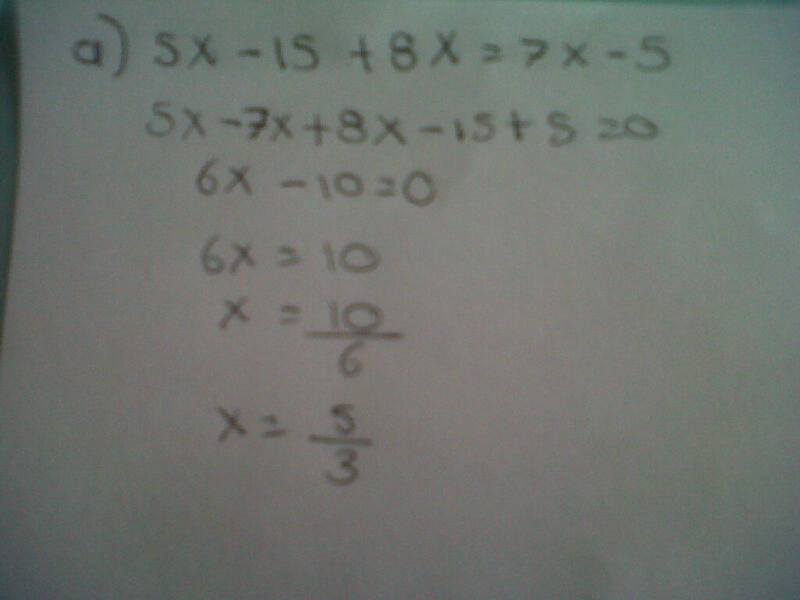 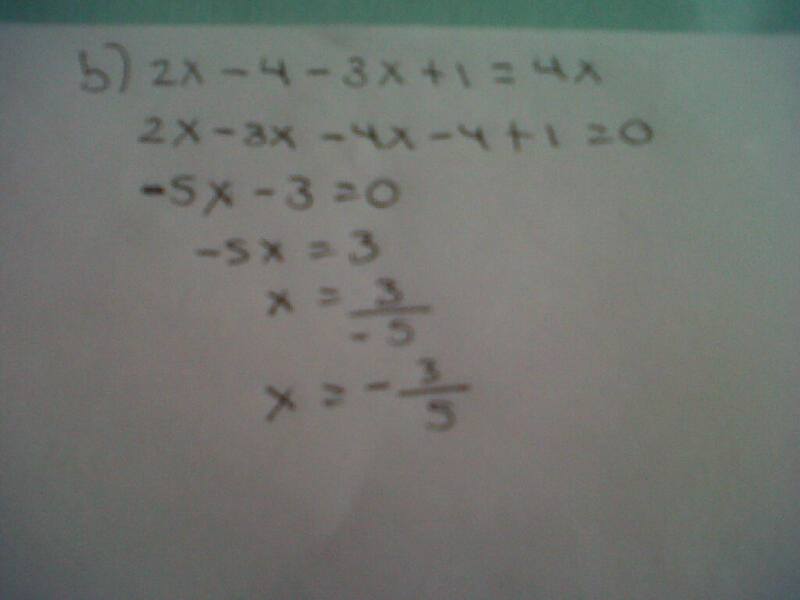 